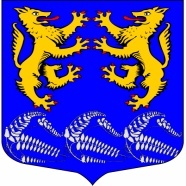 Муниципальное образование«ЛЕСКОЛОВСКОЕ СЕЛЬСКОЕ ПОСЕЛЕНИЕ»Всеволожского муниципального района Ленинградской областиАДМИНИСТРАЦИЯ  П О С Т А Н О В Л Е Н И Е    24.06.2022 г.                                                                     № 369дер.Верхние ОселькиОб утверждении Перечня муниципального имущества муниципального образования «Лесколовское сельское поселение» Всеволожского муниципального района Ленинградской области, свободного от прав третьих лиц (за исключением имущественных прав субъектов малого и среднего предпринимательства),  предназначенного для предоставления его во владение и (или) пользование на долгосрочной основе субъектам малого и среднего предпринимательства и организациям, образующим инфраструктуру поддержки субъектов малого и среднего предпринимательстваВ соответствии с Федеральным законом от 24.07.2007 № 209-ФЗ «О развитии малого и среднего предпринимательства в Российской Федерации», Федеральным законом от 22.07.2008 №159-ФЗ «Об особенностях отчуждения недвижимого имущества, находящегося в государственной собственности субъектов Российской Федерации и муниципальной собственности и арендуемого субъектами малого и среднего предпринимательства», Федеральным законом от 06.10.2003 № 131-ФЗ «Об общих принципах организации местного самоуправления в Российской Федерации», Решением совета депутатов от 02.10.2019 № 9 «О внесении изменений в решение совета депутатов муниципального образования «Лесколовское сельское поселение» от 14.03.2017 №07 «Об утверждении Положения об имущественной поддержке субъектов малого и среднего предпринимательства в муниципальном образовании «Лесколовское сельское поселение» Всеволожского муниципального района Ленинградской области, администрация муниципального образования «Лесколовское сельское поселение» Всеволожского муниципального района Ленинградской области ПОСТАНОВЛЯЕТ:1. Исключить из Перечня муниципального имущества муниципального образования «Лесколовское сельское поселение» Всеволожского муниципального района Ленинградской области, свободного от прав третьих лиц (за исключением имущественных прав субъектов малого и среднего предпринимательства), утвержденного Постановлением администрации муниципального образования «Лесколовское сельское поселение» Всеволожского муниципального района Ленинградской области от 27.05.20221 г. № 240 (далее – Перечень), следующий объект:- нежилое здание (№ 7 в Перечне), площадью 554,3 кв.м, расположенное по адресу: Ленинградская область, Всеволожский муниципальный район, Лесколовское сельское поселение, пос. Осельки, д. 119.2. Дополнить Перечень следующим объектом:- нежилое помещение, площадью 88,3 кв.м, расположенное по адресу: Ленинградская область, Всеволожский район, Лесколовское сельское поселение, пос. Осельки, д. 2, пом. 18;3. Утвердить Перечень в новой редакции согласно приложению к настоящему постановлению.4. Настоящее постановление вступает в силу с момента опубликования.5. Разместить Перечень в средствах массовой информации, в сети «Интернет» в соответствии с законодательством, нормативно-правовыми актами муниципального образования «Лесколовское сельское поселение» Всеволожского муниципального района Ленинградской области. 6.	Контроль исполнения настоящего постановления оставляю за собой.Глава администрации                                                                                 А.А. Сазонов Согласовано:Главный специалист сектора муниципальногоимущества и землепользования                                    Т. В. Снеткова«___»_____________2022 г.Начальник сектора муниципальногоимущества и землепользования                                    Н. В. Танонова«___»_____________2022 г.Главный специалист – юрист администрации                                    М.А. Николаев«___»_____________2022 г.